Akční plán turistické oblasti Hradecko 
pro rok 2021P L N Ě N Í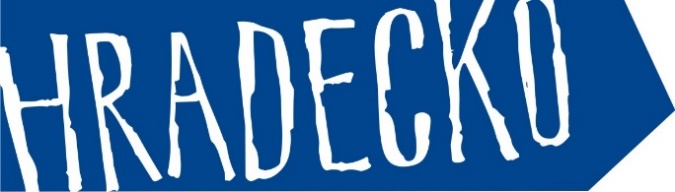 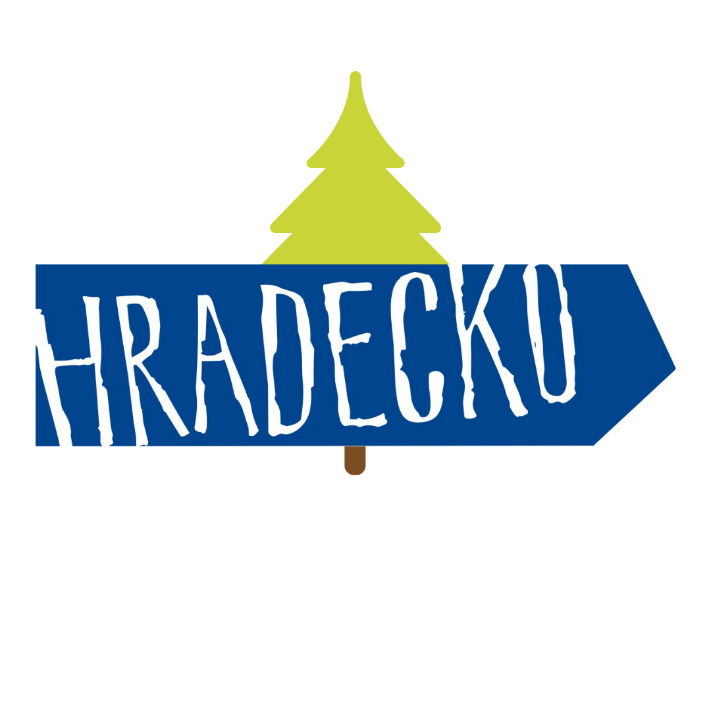 Únor 2022Zpracovaly: Daniela Manďáková, Lucie Popková, Michaela BělinováCíle a priority akčního plánu pro rok 2021 vycházely  ze současné velmi obtížné situace v souvislosti s COVID 19. Následky této epidemie jsou právě pro cestovní ruch nedozírné.  Snahou DMO bylo zaměřit se na podporu drobných podnikatelů – např. regionálních výrobců, majitelů či provozovatelů turistických cílů – formou marketingové pomoci, informačním servisem spojeným s vyhledáváním podpůrných programů, propagací a prezentací aktualit a zajímavostí nejen v rámci domácího  cestovního ruchu, který jednoznačně dle dostupných dat převažoval mezi obyvatelstvem, ale i do zahraničí za pomoci ZZ CzT – především Polska, Německa a Slovenska.Marketingové aktivity spolufinancované z dotace KHK – Podpora činnosti DMO na rok 2021:Studijní cesta po Hradecku / zaměřená na regionální producenty/, XI-XII 2021, zodp.  DMO a dotčení reg. producenti/	zrušena z důvodu nepříznivé covidové situace			Prezentace na veletrzích cestovního ruchu /Polsko, SRN/, V-XI 2021, zodp. DMOPrezentace v Polsku – Piknik nad Odrou ,Štětín a v SRN – TC Lipsko			Analýza cestovního ruchu na Hradecku	/ vyhotovení analýzy současného stavu, návrh opatření	a příp. aktualizace platné strategie rozvoje TO; zodp. vybraný zhotovitel a DMO/Vypracován Přehled strategických oblastí, opatření a projektových záměrů rozvoje Hradecka jako společensky odpovědné destinace cestovního ruchu – 2022-2024			Kampaně na sociálních sítích, zkvalitnění webu	/ 2021, podpora marketingovým aktivitám a spolupracujícím subjektům v TO, zodp. DMO/	Kampaně Hurááá dopřírody, Se lvíčkem Gustíkem v HK a na Hradecku, Regionální producenti, Hradecko – první společensky odpovědná destinace v ČR																           Překlady textů v rámci použití marketingových nástrojů	 /2021, zodp. DMO/		             Překlad textů o Spol. odp. destinaci do angličtinyVzdělávání pracovníků DMO, TIC /2021, ve spolupráci s ATIC ČR, CCRKHK, CzT, vzdělávacími  agenturami/	Realizace vzdělávacího workshopu pro DMO, TIC a partnery na Hradecku							Podpora Kampaně Hurááá do přírody /podpora zúčastněných subjektů, vyhodnocení soutěží, ceny pro účastníky/Vouchery do soutěží na webu hradecko.eu, do TV Nova, inzerce v médiích se zaměřením na cestovní ruch										Ostatní marketingové aktivity  financované ze závazku veřejné služby vůči  MMHK, z příspěvků regionálních producentů a partnerů regionální kanceláře MICE na rok 2021:Marketingová kampaň  Huráááá do přírody / zodp. DMO a spolupracující subjekty, II-X 2021 /podpora DCR, inzerce, FB a Instagramová  kampaň, soutěže , vouchery do soutěží Marketingová kampaň Hradec Králové a Hradecko se lvem Gustíkem / zodp. MMHK, DMO a dotčení partneři, IV-X 2021/	podpora DCR – především cílová skupina rodiny s dětmi a školy, inzerce, sociální sítě, soutěže, propagační předměty 		Regionální produkt Hradecko / marketingová  a mediální podpora regionálních producentů, vytipování akcí pro případnou účast, další kolo certifikace produktů, informační servis pro regionální producenty, zodp. DMO a dotčení producenti, III-XII 2021/							Salon republiky / sociální sítě – FB  a Inst., organizování komentovaných prohlídek s Gočárem a připomenutím Kotěry a Lisky, inzerce;  / V-XII 2021zodp. MMHK, MVČ, DMO/									MICE-kongresová a incentivní turistika / účast na svatebních veletrzích, presstrip ve spolupráci s CzT – přesun na podzimní termín, inzerce, sociální sítě a on line podpora, školení, leden-duben 2021,zodp. MICEKHK/			Propagační a prezentační akce  a veletrhy / IV-XII 2021, zodp. DMO ve spolupráci s dotčenými partnery; účast ve Štětíně Piknik nad Odrou, TC Lipsku a na Regionech v Lysé nad Labem a celé řadě prezentačních a propagačních akcích v HK a na Hradecku – viz MP 2021/Inzerce on line a tištěná /I-XII 2021;  weby, zodp. DMO a dotčení partneři; sociální sítě – FB, Instagram, weby a média zaměřená na cestovní ruch – viz plnění MP/							Ediční aktivity / I-XII 2021, zodp. DMO a dotčení partneři; síť Adjust Art, Letáky na podporu mediálních a marketingových kampaní, Promomateriály  na podporu  DCR – viz plnění MP 2021/		Vzdělávání pracovníků DMO a TIC / II-XII 2021; zodp. DMO; odborná a aktuální témata v oblasti CR, komunikace, marketingu; viz plnění MP 2021/																Turistické produkty na HradeckuNázev produktuHradec Králové - Salon republikyHradec Králové - Salon republikyHradec Králové - Salon republikyPřínos/obsah produktuUnikátní komplex staveb je prezentován turistům několika způsobyPodpora rozsahu turistické nabídky v Hradci KrálovéPropojení cestovního ruchu na Hradecku s architektonickým skvostem min. národního významuUnikátní komplex staveb je prezentován turistům několika způsobyPodpora rozsahu turistické nabídky v Hradci KrálovéPropojení cestovního ruchu na Hradecku s architektonickým skvostem min. národního významuUnikátní komplex staveb je prezentován turistům několika způsobyPodpora rozsahu turistické nabídky v Hradci KrálovéPropojení cestovního ruchu na Hradecku s architektonickým skvostem min. národního významuKomponenty/skladba produktuProcházkový okruh Salon republikyKomentovaná prohlídka Salon republiky a Prohlídka s Josefem Gočárem s připomenutím architektů Kotěry a Lisky při jejich výročíNoční prohlídka Hradce Králové s překvapením /Gymnázium J. K. Tyla, Školní jídelna, kostel sv. Mikuláše v Jiráskových sadech, Městská hudební síň, Vodní elektrárna Hučák, Bílá věž + nově propojení s ochutnávkou regionálních produktů z Hradecka/Propagační materiály k produktu – leták a brožura Salon republiky, leták a brožura kostel sv. Mikuláše, leták Bílá věž, pracovní sešit Hravě s Gočárem, leták Josef Gočár a Hradec KrálovéProcházkový okruh Salon republikyKomentovaná prohlídka Salon republiky a Prohlídka s Josefem Gočárem s připomenutím architektů Kotěry a Lisky při jejich výročíNoční prohlídka Hradce Králové s překvapením /Gymnázium J. K. Tyla, Školní jídelna, kostel sv. Mikuláše v Jiráskových sadech, Městská hudební síň, Vodní elektrárna Hučák, Bílá věž + nově propojení s ochutnávkou regionálních produktů z Hradecka/Propagační materiály k produktu – leták a brožura Salon republiky, leták a brožura kostel sv. Mikuláše, leták Bílá věž, pracovní sešit Hravě s Gočárem, leták Josef Gočár a Hradec KrálovéProcházkový okruh Salon republikyKomentovaná prohlídka Salon republiky a Prohlídka s Josefem Gočárem s připomenutím architektů Kotěry a Lisky při jejich výročíNoční prohlídka Hradce Králové s překvapením /Gymnázium J. K. Tyla, Školní jídelna, kostel sv. Mikuláše v Jiráskových sadech, Městská hudební síň, Vodní elektrárna Hučák, Bílá věž + nově propojení s ochutnávkou regionálních produktů z Hradecka/Propagační materiály k produktu – leták a brožura Salon republiky, leták a brožura kostel sv. Mikuláše, leták Bílá věž, pracovní sešit Hravě s Gočárem, leták Josef Gočár a Hradec KrálovéKomunikační témata – hodnota pro návštěvníkaHradec Králové – město s unikátní prvorepublikovou architekturou – Salon republikyHradec Králové – učebnice architektury pod širým nebemNávaznost na národní produkt agentury CzT pro rok 2019 – Regionální města, PrahaSpolupráce na stanovení a rozvoji produktuDMO HradeckoStatutární město Hradec KrálovéObjekty a stavby Salonu republiky (Např. Muzeum východních Čech)ZŠ Josefa GočáraKlub konkretistůNázev produktuRegionální produkt HradeckoRegionální produkt HradeckoRegionální produkt HradeckoPřínos/obsah produktuPropojuje téma unikátních výrobků z Hradecka s podporou cestovního ruchu na HradeckuPodpora místních výrobců a producentů regionálních produktůPodpora vnímaní vlastní identity a návratu ke kořenůmPosiluje nabídku gastroakcí na území HradeckaPropojuje téma unikátních výrobků z Hradecka s podporou cestovního ruchu na HradeckuPodpora místních výrobců a producentů regionálních produktůPodpora vnímaní vlastní identity a návratu ke kořenůmPosiluje nabídku gastroakcí na území HradeckaPropojuje téma unikátních výrobků z Hradecka s podporou cestovního ruchu na HradeckuPodpora místních výrobců a producentů regionálních produktůPodpora vnímaní vlastní identity a návratu ke kořenůmPosiluje nabídku gastroakcí na území HradeckaKomponenty/skladba produktuKatalog regionálních produktůLeták regionálních produktůWeb – aktualizace stávajícího webu www.hradecko.eu a záložky Regionální produkt HradeckoPropagace v regionálním tisku a na sociálních sítíchFestival regionálních produktů na Hradecku – červenec 2021Soutěž na FB na podporu povědomí o regionálních produktech HradeckaKatalog regionálních produktůLeták regionálních produktůWeb – aktualizace stávajícího webu www.hradecko.eu a záložky Regionální produkt HradeckoPropagace v regionálním tisku a na sociálních sítíchFestival regionálních produktů na Hradecku – červenec 2021Soutěž na FB na podporu povědomí o regionálních produktech HradeckaKatalog regionálních produktůLeták regionálních produktůWeb – aktualizace stávajícího webu www.hradecko.eu a záložky Regionální produkt HradeckoPropagace v regionálním tisku a na sociálních sítíchFestival regionálních produktů na Hradecku – červenec 2021Soutěž na FB na podporu povědomí o regionálních produktech HradeckaKomunikační témata – hodnota pro návštěvníkaHradecko – turistická oblast s tradicemi a příběhemGastronomické a řemeslnické akceNávaznost na národní produkt CCR KHK a agentury CzT  - Tradice, nehmotné dědictví a regionální produktySpolupráce na stanovení a rozvoji produktuDMO HradeckoMAS Hradecký venkov, Společná Cidlina a Nad OrlicíStatutární město Hradec Králové Výrobci regionálních produktů na území Hradecka Název produktuSe lvem Gustíkem v Hradci Králové a na HradeckuSe lvem Gustíkem v Hradci Králové a na HradeckuSe lvem Gustíkem v Hradci Králové a na HradeckuPřínos/obsah produktuUcelený turistický produkt pro cílové skupiny rodiny s dětmi a MŠ a ZŠPodpora navýšení turistické nabídky v Hradci Králové a okolíPodpora domácího cestovního ruchuUcelený turistický produkt pro cílové skupiny rodiny s dětmi a MŠ a ZŠPodpora navýšení turistické nabídky v Hradci Králové a okolíPodpora domácího cestovního ruchuUcelený turistický produkt pro cílové skupiny rodiny s dětmi a MŠ a ZŠPodpora navýšení turistické nabídky v Hradci Králové a okolíPodpora domácího cestovního ruchuKomponenty/skladba produktuVytipování spolupracujících subjektů z nabídky cestovního ruchu v Hradci Králové a na HradeckuPropagační materiály k produktu – leták s uvedenými partnery, kteří jsou do projektu zapojeni, vytištění samolepek, které obdrží účastník za návštěvu cíle, trhací mapy Hradce Králové a Hradecka s vyznačením polohy spolupracujících partnerů, web gustik.cz, kampaň na FBVytipování spolupracujících subjektů z nabídky cestovního ruchu v Hradci Králové a na HradeckuPropagační materiály k produktu – leták s uvedenými partnery, kteří jsou do projektu zapojeni, vytištění samolepek, které obdrží účastník za návštěvu cíle, trhací mapy Hradce Králové a Hradecka s vyznačením polohy spolupracujících partnerů, web gustik.cz, kampaň na FBVytipování spolupracujících subjektů z nabídky cestovního ruchu v Hradci Králové a na HradeckuPropagační materiály k produktu – leták s uvedenými partnery, kteří jsou do projektu zapojeni, vytištění samolepek, které obdrží účastník za návštěvu cíle, trhací mapy Hradce Králové a Hradecka s vyznačením polohy spolupracujících partnerů, web gustik.cz, kampaň na FBKomunikační témata – hodnota pro návštěvníkaPoznávání zajímavých turistických cílů v Hradci Králové a na Hradecku Spolupráce na stanovení a rozvoji produktuDMO HradeckoStatutární město Hradec KrálovéTuristické cíle v Hradci Králové a na HradeckuTIC Hradec 